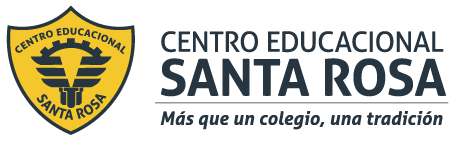                                                 DIRECCIÓN ACADÉMICADEPARTAMENTO DE GASTRONOMÍARespeto – Responsabilidad – Resiliencia – Tolerancia                                                  INSTRUCCIONESEsta evaluación está basada en las guías  N° 6 y N° 7, incluidos los videos enviados las semanas del mes de agosto- septiembre, básate en ellas para responder.Esta evaluación descárgala en el celular o computador (sólo para ello requieres internet)  y desarróllala, no olvides poner el nombre y el curso (una vez descargada no requieres estar conectada/o a internet, no te olvides guardar tus respuestas, una vez resuelta, revísala y envíala al correo (pueden ser fotos, pero por favor no escribir con lápiz grafito, dificulta la claridad).La evaluación debe ser mandada hasta el día viernes 14 de Agosto. En esta oportunidad será evaluada la Responsabilidad, por lo que toda información mandada posteriormente tendrá menor puntaje.La evaluación debes enviarlas de acuerdo a las profesorasmaría.rojas@cesantarosa.clviviana.gonzalez@cesantarosa.clpaola.santander@cesantarosa.cloriette.garces@cesantarosa.clRecuerda en el asunto consignar: Nombre estudiante y cursodebes enviar la evaluación desde tu CORREO INSTITUCIONALI.-Módulo: Higiene para la elaboración de alimentos (las dudas puedes enviarlas a paola.santander@cesantarosa.cl  (3°D)                          oriette.garces@cesantarosa.cl  (3°C)1.- Relacione la columna A con la columna B, consignando el número correspondiente. (1 pto c/u)II.-Módulo: PREPARACION, DISEÑO Y MONTAJE DE BUFFET Las dudas enviarlas a cynthia.cifuentes@cesantarosa.cl)1.-En la guía anterior, vimos que los utensilios de cocina se dividían en equipos de cocción, equipos de refrigeración y equipos generadores de fuerza, aparte de herramientas y utensilios. Según lo mencionado anteriormente en las imágenes que vienen a continuación escribe el nombre de cada una de ellas, mencionando a que grupo pertenece (equipo fuerza, refrigeración, cocción, utensilios o herramientas) 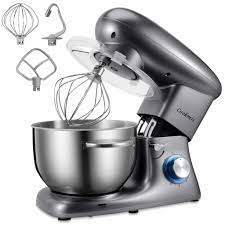 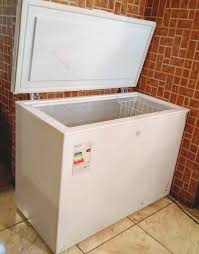 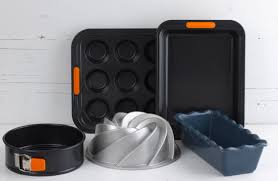 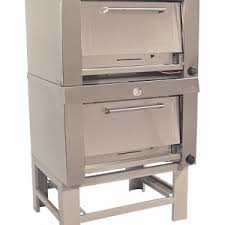 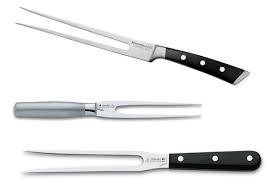 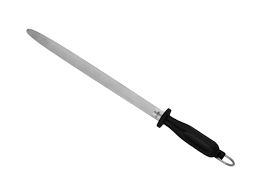 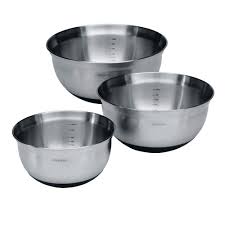 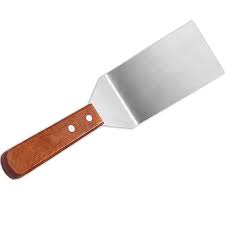 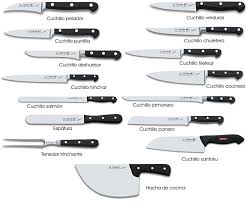 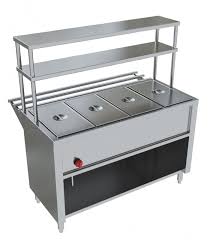 III.-MÓDULO: Planificación de la producción gastronómica (las dudas puedes enviarlas a  maría.rojas@cesantarosa.cl (3° D)viviana.gonzalez@cesantarosa.cl (3° C)Encierre en un círculo la alternativa correcta (1 punto c/u)1. El número de integrantes de la brigada de cocina depende de:a. El tipo de establecimientob. De las instalacionesc. Sólo a y bd. Del tipo de comidae. Sólo a2. Las brigadas se clasifican en:a. Brigada pequeña, brigada grandeb. Brigada grandec. Brigada pequeñad. Brigada pequeña, mediana y grandee. Sólo b y a3. Las brigadas de cocina tienen como finalidad:a. Mantener la producción de gran cantidad de platosb. Poner orden dentro de la cocinac. Sólo a y bd. Realizar platos de alta calidade. Ninguna de las anteriores4. El Chef de Cuisine es el responsable de:a. De toda la gestión en la cocinab. Gestiona una estación en la cocinac. Es el encargado de la mise en placed. Encargado del mantenimiento y preparación de espaciose. Organiza buffete y decoraciones5. El Chef de Partier:a. Está encargado de vigilar y apoyar al chefb. Se encarga de toda la actividad cuando no está el apprentic. Gestiona una estación en la cocina al momento de preparar un platod. Los platos fríos y aperitivos son su responsabilidade. Sólo b y c6. El Garde Manger está encargado de:a. Preparar sopas, cremas y los platos que no lleven carnesb. Los platos fríos y aperitivos son su responsabilidadc. Prepara salas completando los platosd. Sólo a y be. Ninguna de las anteriores7. El Bouchera. Conocido popularmente como carnicero, corta carnes y en contadas ocasiones pescado.b. Encargado de reemplazar a alguien en caso de ausencia c. Encargado de la limpieza de platos, cubiertos, cristalería y utensilios de cocinad. Encargado de asar carnes o pescadose. Sólo b y c8. Está encargado de los pescados y mariscos a. Rotisseurb. Saucierc. Entremetierd. Poissonniere. Commis9. Está encargado de los postres y comidas dulces, también de preparar pastas y panesa. Plongeurb. Tournantc. Poissonnierd. Rotisseure. Patissier10. Está encargado de reemplazar a alguien en caso de ausencia, así que debe conocer todas las preparaciones y trabajos de cada estación del restaurantea. Chef de Partieb. Tournant c. Sub-chefd. Cuisiniere. CommisCOLUMNA ACOLUMNA B1.- FIFO______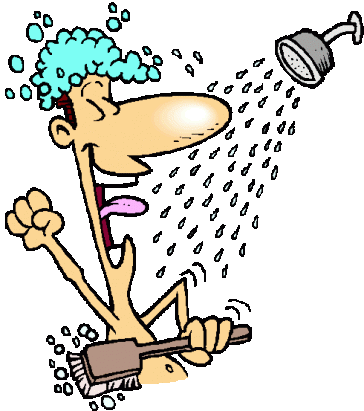 2.- Nos permite controlar la humedad en la bodega______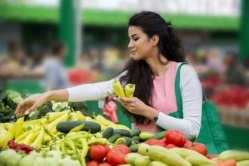 3 .-                   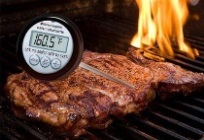 _____ Conjunto de procedimientos, instrucciones y normas que debemos aplicar para producir alimentos saludables para nuestros clientes4.- 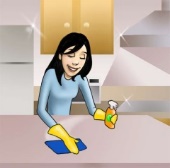 ______ Lo primero que entra es lo primero que sale5.- BPM (HIGIENE PERSONAL)_____ Lávese las manos a menudo y lave las superficies, maquinaria, equipos y utensilios de su cocina6.- Separar los alimentos (Principio básico de elaboración de alimentos inocuos)______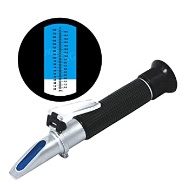 7.- BPM______ Permite controlar una correcta cocción de los alimentos8 .-Capacitación de los Manipuladores______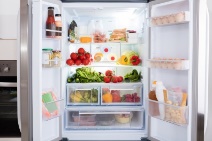 9.- Controla el dulzor de los alimentos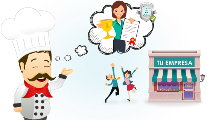 ______ 10.- Enfriar -- Refrigere rápidamente.______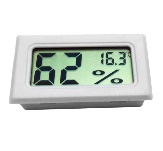 